2/5/2020Chairman Hoagland, Vice Chair Schaffer, Ranking Member O’Brien, and members of the Agriculture and Natural Resources Committee, thank you for the opportunity to provide proponent testimony on House Bill 160.I am a huge fan of the Buzzed Bull brand, company, and leadership. I know the founders personally and I know they are committed to the highest standards of integrity and quality in their business operations and their persona' lives. They exemplify the characteristics that define our country: Faith, Hard Work, and Generosity. They are also a perfect example of the incredible opportunity that those who are willing to sacrifice and persevere can accomplish.Buzzed Bull Creamery is their dream turned into a reality. It is a product that is high-quality and enjoyable and will safely fit into the active controls that already exist for other products that contain alcohol. The success the company has enjoyed and the popularity they have accomplished as a small' business demonstrates the public's interest and openness to the concept of alcohol-infused ice cream.It is my belief that giving licensed alcohol purveyors the option to offer this product to their customers would not relieve them of the responsibility they have to protect the public or reduce their commitment to doing so. Furthermore, if these purveyors felt that they could not uphold their current standards in this regard, they would decline to carry the brand of their own volition and would not need the government to make that determination for them.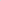 All that being said, I stand for small businesses, entrepreneurship, ethical business practices and doing the right thing because it's the right thing. It is that stance leads me to lend my whole-hearted support to Buzzed Bull Creamery and pioneering a new market from right here in Ohio.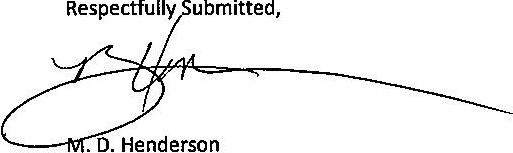 Venture Communities, LLC